KARAKTERISASI MATERIAL POROS ENGKOL MOBIL (CRANKSHAFT)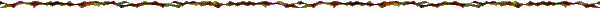 Pembimbing IBukti Tarigan, Ir., MT.Pembimbing IISyahbardia, Ir., MT.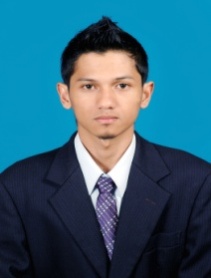 NamaNRP: Heriyana: 05.3030044